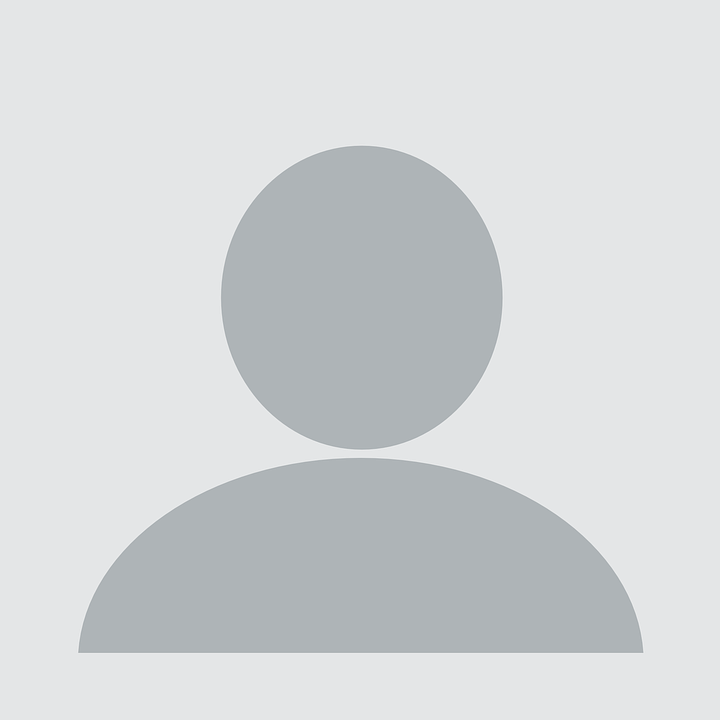 Ansökan Livets Ord Flyktings Bibelskola 2017/2018Förnamn	_________________________________________________________________Efternamn	_________________________________________________________________Kön		Man 𑂽		Kvinna 𑂽Adress		_________________________________________________________________Postnummer	______________________________	Ort	_______________________________________________________Telefon		______________________________	Epost	_______________________________________________________Födelsedatum	______________________________år / månad / dagNationalitet	______________________________Vilken är din arbetssituation?	Anställ 𑂽	Arbetslös 𑂽	Studerar 𑂽	Asylsökande 𑂽Har du uppehållstillstånd?		Ja 𑂽		Nej 𑂽		Har sökt 𑂽	Avslag 𑂽	Skola/utbildning	__________________________________________________________________________________________Civilstånd				Ogift 𑂽		Gift 𑂽		Sambo 𑂽	Änka/änkeman 𑂽Är du uppvuxen i ett kristet hem?	Ja 𑂽		Nej 𑂽		Har du tagit emot Jesus?		Ja 𑂽		Nej 𑂽	När?________________________________________Berätta kort om hur det gick till		________________________________________________________________________________________________________________________________________________________________________________________________________________________________________________________________________________________________________________Använder du, tobak, alkohol, (eller olika former av narkotika)?	Ja 𑂽	Nej 𑂽Om ja, vad?	 __________________________________________________________________________________________________IntyganJag försäkrar på heder och samvete att ovan lämnade uppgifter är korrekta_______________________	_____________________________________________________Datum			Underskrift 